  Université Badji Mohtar Annaba                                                                                              جامعة باجي مختار –عنابة-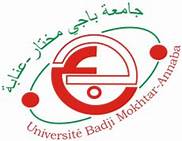 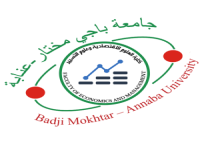  Vice Rectorat chargé  de la Formation Supérieur de la post-                                    نيابة المديرية للتكوين العالي فيما بعد التدرجGraduation, de l’habilitation Universitaire et recherche Scientifique                                    و التأهيل الجامعي و البحث العلميطلب رخصة استثنائية لإعادة التسجيل    في السنة الرابعة/ الخامسة  دكتوراه- ل.م.د – بعنوان السنة الجامعية ......../...........                            بمقتضى المادة 19 من القرار رقم 547 المؤرخ في 02 جوان 2016 و المحدد لكيفيات تنظيم التكوين في الطور الثالث و شروط إعداد اطروحة الدكتوراه و مناقشتها، يشرفني أن أتقدم إليكم بطلب رخصة استثنائية لإعادة تسجيل في : السنة الرابعة (04)                                                           السنة الخامسة (05)  1-معلومات خاصة بطالب الدكتوراه :اسم و لقب الطالب (ة) الدكتوراه :...................................................................تاريخ الميلاد :...........................مكان الميلاد:.................الولاية :....................كلية الانتماء : ...................................................القسم: ..............................الميدان :..............................................الشعبة: .........................................اسم التكوين ( التخصص ):...........................................................................سنة أول تسجيل في الدكتوراه :.......................................................................اسم المشرف على الأطروحة :.......................................................................اسم مدير المخبر :.....................................................................................رئيس لجنة التكوين في الدكتوراه :.............................................................2- أسباب طلب الرخصة الاستثنائية لتمديد التسجيل :.                                             نشر المقال................................................                                               كتابة الأطروحة..........................................                                              ............................................................         .                                             .............................................................            3- رأي المشرف على الأطروحة :............................................................................................................................................................................................................................................................................................................................................................اسم المشرف:                                  التاريخ:                              توقيع المشرف:- رأي اللجنة العلمية للقسم:........................................................................................................................................................................................................................................- رأي المجلس العلمي للكلية:........................................................................................................................................................................................................................................- رأي مدير الجامعة: ........................................................................................................................................................................................................................................                                                        عنابة في :                                                                     مدير الجامعة:                             